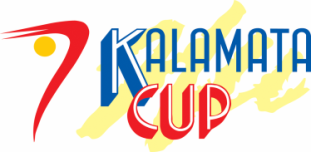 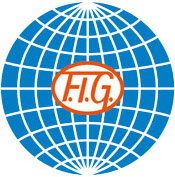 Form to be sent to:Deadline: MARCH 24th, 2016If the team delegation is scheduled on more than one transportation mean, please complete one (1) form for 
each transportation mean. For earlier arrival or later departure please contact the OC. Organizing Committee / Host Federation- Filogymnastikos Omilos Kalamatas  East Centre 14,Kalamata 24100- Tel: 0030 6980162999- e-mail :  f.o.kalamatas@hotmail.com   st4.k@hotmail.com- Website: www.fok.gr        Travel Schedule Form FederationContact Person: FederationPhone: FederationE-mail:Arrival informationArrival informationArrival informationArrival informationArrival informationArrival informationArrival informationArrival information# of persons# of luggage# of luggage# of luggageDate:Arrival time By airplaneAirport:Flight #From By trainStation:Train #From By carDeparture informationDeparture informationDeparture informationDeparture informationDeparture informationDeparture informationDeparture informationDeparture information# of persons# of luggage# of luggage# of luggageDate:Departure timeBy airplaneAirport:Flight #To By trainStation:Train #To By carPlace and date Seal of the NFNF authorised signatureSignature of the President or Secretary General of the participating FIG affiliated NF